АДМИНИСТРАЦИЯ  ВЕСЬЕГОНСКОГО  РАЙОНАТВЕРСКОЙ  ОБЛАСТИПОСТАНОВЛЕНИЕг. Весьегонск 16.05.2012	№ 260О закреплении территории городского поселения - город Весьегонск за 1 и 2 корпусами МОУ Весьегонская СОШВ соответствии с Федеральным законом от 08.11.2011 № 310-ФЗ «О внесении изменений в статьи 16 и 31 Закона Российской Федерации «Об образовании» в части обеспечения территориальной доступности муниципальных образовательных учреждений», в целях соблюдения конституционных прав граждан на получение общедоступного и бесплатного общего образованияпостановляю:1.	Закрепить соответствующую территорию городского поселения - город Весьегонск за 1 и 2 корпусами МОУ Весьегонская СОШ согласно приложению к настоящему постановлению.Директору МОУ «Весьегонская СОШ» Ковалец Ю.А. обеспечить прием граждан, проживающих на территории городского поселения - город Весьегонск, закрепленной за соответствующим корпусом МОУ Весьегонская СОШ, и имеющих право на получение общего образования.Лицам, не проживающим на закрепленной за  соответствующим корпусом МОУ Весьегонская СОШ территории, может быть отказано в приеме только по причине отсутствия свободных мест. Если в  соответствующим корпусе учреждения остаются свободные места, то учреждение осуществляет прием граждан, не проживающих на закрепленной за  соответствующим корпусом учреждения территории, в соответствии с правилами приёма, установленными уставом учреждения.Настоящее постановление вступает в силу со дня его принятия и подлежит официальному опубликованию в газете «Весьегонская жизнь».Контроль за выполнением настоящего постановления возложить на заместителя главы администрации района Живописцеву Е.А.И.И. УгнивенкоГлава администрации района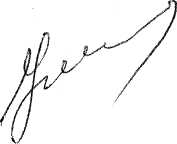 Приложениек постановлению администрации Весьегонского районаот 16.05.2012 № 260ПЕРЕЧЕНЬтерриториальных участков городского поселения – город Весьегонск,закрепленных за 1 и 2 корпусами МОУ Весьегонская СОШ№ п/пНомер корпусаМОУ Весьегонская СОШЗакрепленная территория(улицы)1. Корпус № 1 (ул. Южная, д. 24а)ул. Карла Маркса с № 122 до № 134, с № 135 до №149; ул.Некрасова, ул. Александровская с №104/30 до № 142, с №103/32 до № 141/13; ул.Советская с № 36/66 до № 104/17, с № 77 до №95; ул. Панфилова, ул. Лермонтова, ул. Мира, ул.Чкалова, ул. Краснодарская, ул. Зелёная, ул. Люси Смирновой, ул. Демьяна Бедного, ул.Гагарина, ул. Юбилейная, ул. Энтузиастов, ул. Устюжанская, ул. Свободы, пер. Песчаный, ул. Степана Кузьмина, ул. Кирова с № 73 до № 77/39, с № 78 до № 86, пер. Чкалова, ул. Набережная, Сенная, пер. Живенский, ул. Живенская, пер. Строителей, ул. Кооперативная, ул. Валентины Терешковой, ул. Луговая, ул. Генерала Афонина,          ул. Полевая, ул. Павлика Морозова, ул. Урицкого, ул. Чапаева, ул. Радищева, ул. Парковая, ул. Правды, ул. Октябрьская, ул. Первомайская, ул. Стахановская., ул. Промышленная, ул. Дачная, ул. Долгирева, ул. Южная, ул. Бежецкая, пер. Южный, ул. Ляпиха, ул. Кратинова, ул. Профсоюзная, ул. Мелиораторов, ул. Молодежная, ул. Льнозаводская, ул. Станционная, ул. Рыбацкая, ул. Коммунистическая, пер. Пионерский, пер. Рыбацкий, пл. Промышленная, пер. Фабричный, д. Крешнево, д. Горка, д. Бараново.2. Корпус № 2 (ул. Тихонова, д. 4)ул. Александра Матросова, ул. Кала Маркса с № 2/11 до № 111, с № 3/9 до № 125/19; ул.Александровская с № 4/11 до № 102/23, с № 3/9 до № 101 а; ул. Советская с № 2 до  № 64/29, с №1/14 до № 69; ул. Кирова с № 3 до № 69, с № 2/18 до № 72; проезд Дорожников, пер. Солнечный, пер. Энгергетиков, ул. Озёрная, ул. Троицкая, ул. Ленина, ул. Жгарева,  ул. Тодорского, ул. Пушкинская, ул. Весьегонская, ул. Комсомольская, ул. Маяковского, ул. Герцена, ул. Кутузова, ул. Труда, пер. Дельский, ул.Дельская, ул. Дружбы, ул. Приморская, ул. Степанова, ул. Самойловская, ул. Максима Горького, ул. Пролетарская, ул. Скобникова, ул. Лесная,ул. Хвойная, пер. Спортивный, ул. Садовая, ул. Раздельная, ул. Льва Толстого, ул. Заводская, ул. Салтыкова-Щедрина,ул. Чайковского, ул. Лизы Чайкиной, ул. Маховая, ул. Черняховского, ул. Контрадмирала Лапушкина, ул. Есенина, ул. Тверская, пер. Загородный, ул. Загородная, пер. Мирный,            ул. Сосновая, ул. Новая, ул. Тихонова, ул. Серова, пер. Западный, ул. Вагжанова, ул. Калинина, ул. Водораздельная, ул. Софьи Перовской.       